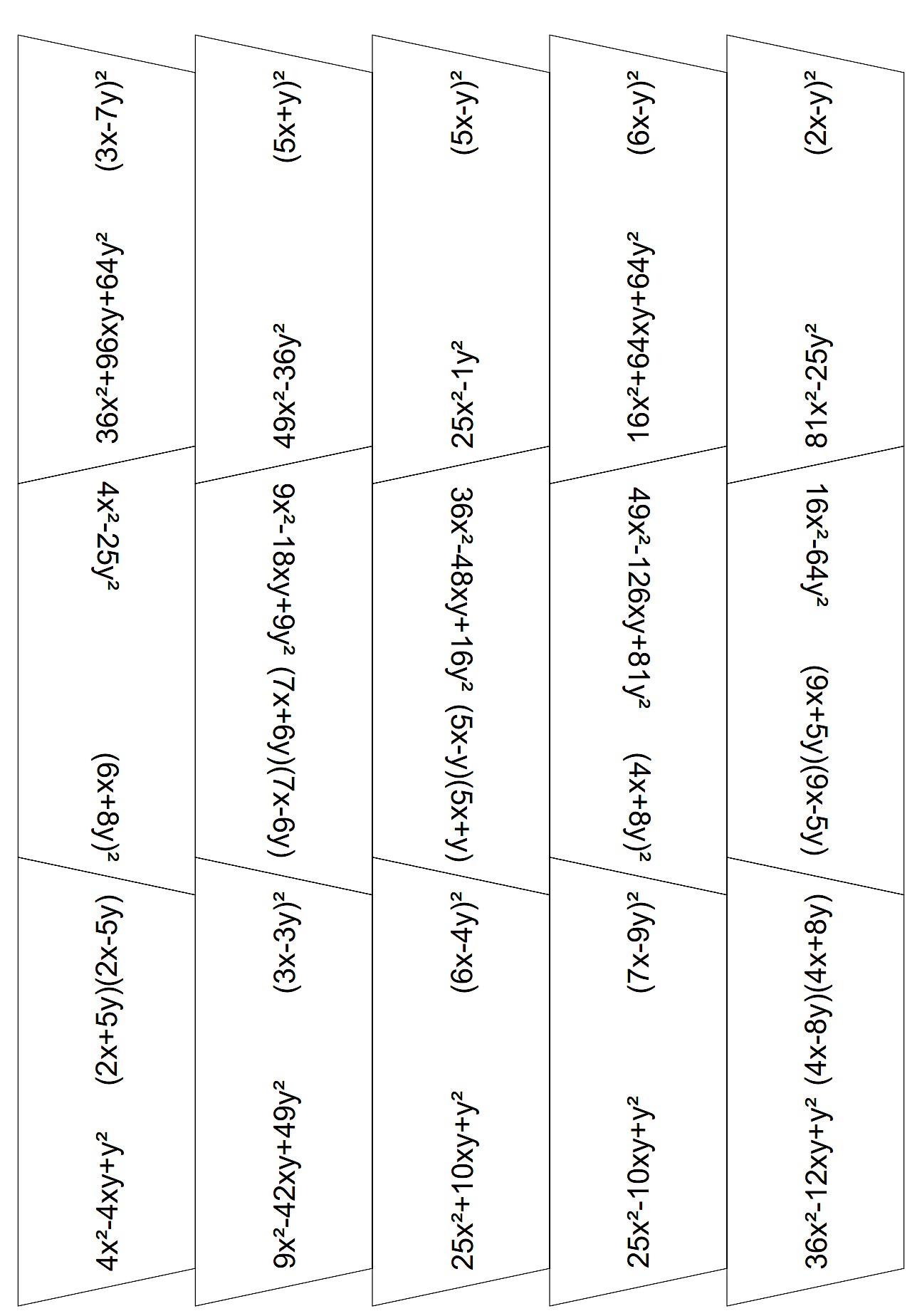 Quelle: nach www.tb-u.deBlatt ausdrucken und laminieren. Kärtchen ausschneiden. Die Lösung ergibt sich durch aneinanderlegen zu einem Kreis.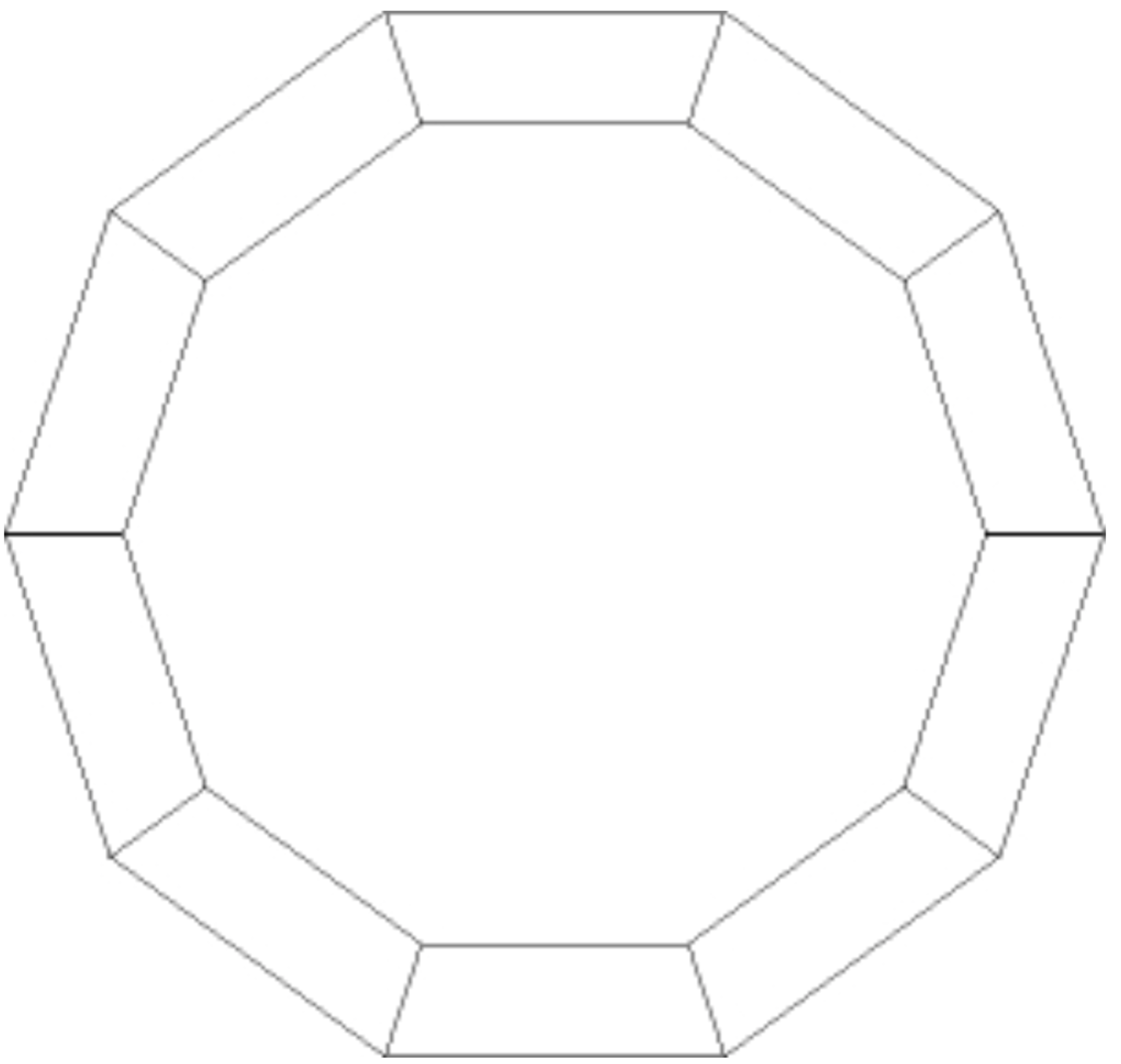 